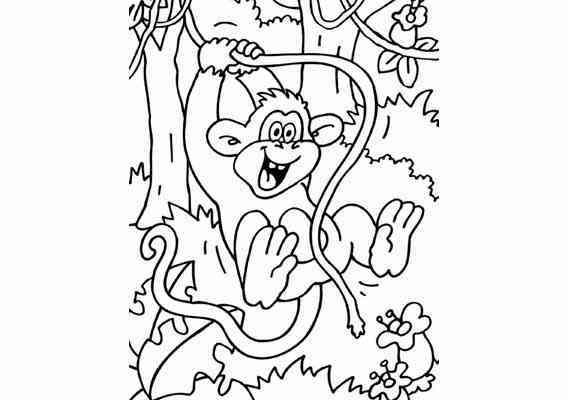 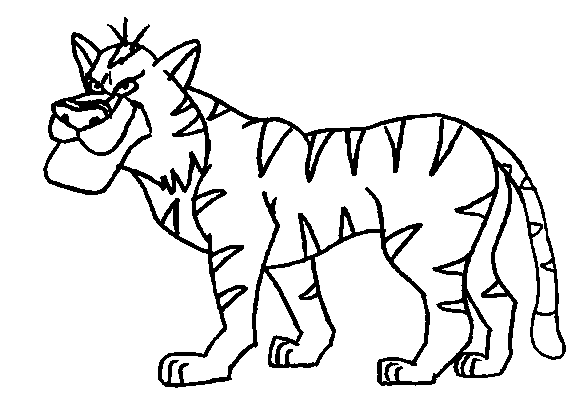 Matrix jungledierenTeken het juiste aantal dieren op de juiste plaats.123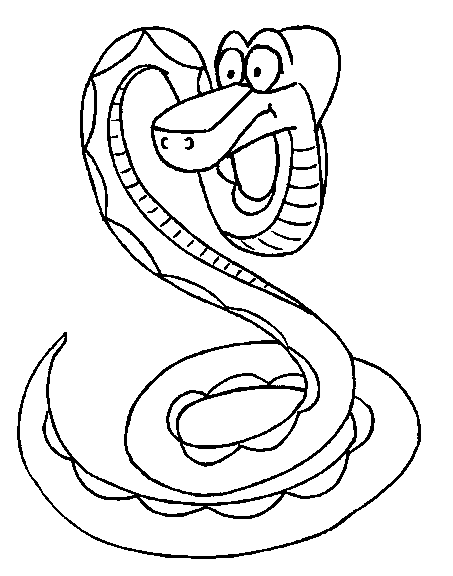 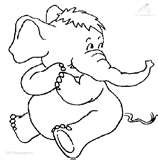 